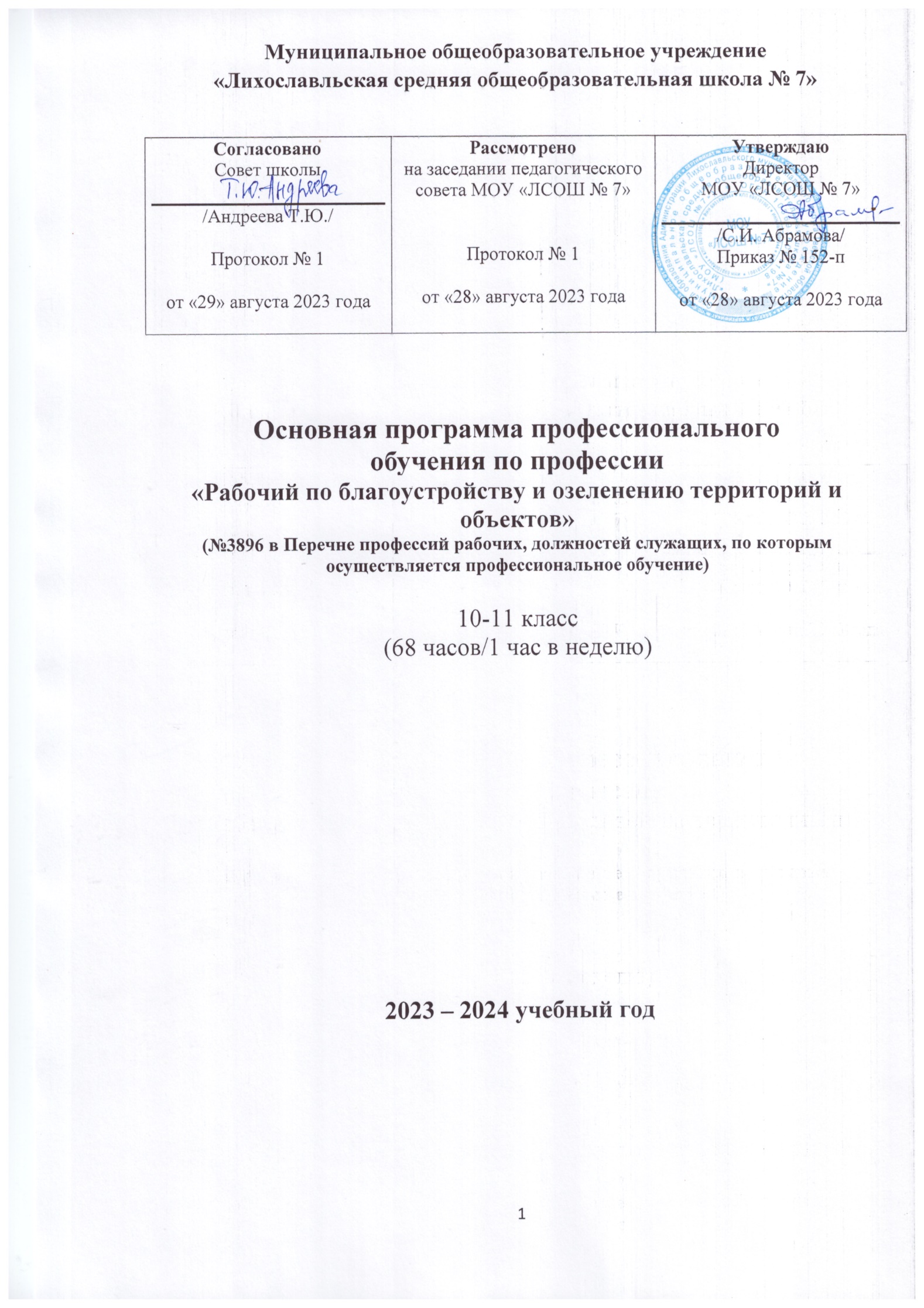 Образовательная программа профессионального обучения по профессии «Рабочий по благоустройству и озеленению территорий и объектов» (№3896 в Перечне профессий рабочих, должностей служащих, по которым осуществляется профессиональное обучение)Программа разработана на основе профессионального стандарта «Специалист по благоустройству и озеленению территорий и объектов», утвержденного приказом Министерства труда и социальной защиты Российской Федерации от 09 сентября 2020 г. №599нОрганизация разработчик: муниципальное общеобразовательное учреждение «Лихославльская средняя общеобразовательная школа № 7»Разработчики:Директор МОУ «ЛСОШ №7»                                               –  Абрамова С.И.                                                                                  Заместитель директора по учебно-воспитательной работе МОУ «ЛСОШ №7»                                                   –  Николаева Н.Н.Ответственный за методическую работу в МОУ «ЛСОШ №7» – Гусева Е.Г.СОДЕРЖАНИЕ1. Общие положенияПрограмма профессионального обучения «Рабочий по благоустройству и озеленению территорий и объектов» (далее ППО) предназначена для обучающихся 10-11-х классов средней общеобразовательной школы. Образовательная программа профессионального обучения определяет цели, ожидаемые результаты, содержание образовательного процесса, оценку качества подготовки выпускника по данной программе.Нормативную правовую основу разработки программы составляют: Федеральный закон Российской Федерации «Об образовании» (от 29 декабря 2012 года №273-ФЗ);Приказ Министерства просвещения РФ от 22.03.2021 № 115 «Об утверждении Порядка организации и осуществления образовательной деятельности по основным общеобразовательным программам - образовательным программам начального общего, основного общего и среднего общего образования». Приказ Минпросвещения РФ от 14.07.2023 № 534 «Об утверждении Перечня профессий рабочих, должностей служащих, по которым осуществляется профессиональное обучение»Порядок организации и осуществления образовательной деятельности по основным программам профессионального обучения, утвержденный приказом Министерства просвещения Российской Федерации от 26 августа 2020 г. № 438Профессиональный стандарт «Специалист по благоустройству и озеленению территорий и объектов», утвержденного приказом Министерства труда и социальной защиты Российской Федерации от 09 сентября 2020 г. №599нМетодические рекомендации по разработке основных профессиональных образовательных программ и дополнительных профессиональных программ с учетом соответствующих профессиональных стандартов, утвержденные приказом Минобрнауки РФ от 22 января 2015 года № 1/05вн;Устав МОУ «Лихославльская средняя общеобразовательная школа № 7», с изменениями от 05.05.2023.2. Общая характеристика программы профессионального обученияППО имеет своей целью формирование общих и профессиональных компетенций в соответствии с требованиями профессиональных стандартов по данной профессии, а также развитие их личностных качеств, способствующих успешной адаптации в социуме и трудоустройству.Выпускник должен быть готов к профессиональной деятельности по комплексному благоустройству и озеленению территорий различного назначения населенных пунктов.Квалификация, присваиваемая выпускникам программы профессионального обучения: «Рабочий по благоустройству и озеленению территорий и объектов» без разряда.Форма обучения: очная.Объем программы профессионального обучения – 68 часовСрок получения образования по адаптированной программе профессионального обучения – 18 месяцев. По завершении освоения ППО выпускникам выдается свидетельство о профессии рабочего.Трудоемкость ППО по профессии «Рабочий по благоустройству и озеленению территорий и объектов»3. Требования к поступающим на обучение по программеНа обучение по программе принимаются лица из числа выпускников 9 класса основной общеобразовательной школы.Зачисление на обучение по образовательной программе осуществляется по личному заявлению поступающего, на основании документа об основном общем образовании, при наличии документа, удостоверяющего личность. 4. Характеристика профессиональной деятельности выпускника.4.1. Областью профессиональной деятельности выпускника является:уборка общего имущества жилого дома;уборка придомовой территории жилого дома;выполнение работ по выращиванию цветочно-декоративных и древесно-кустарниковых культур и благоустройству придомовой территории и внутреннее озеленение различных помещений.4.2 Объекты профессиональной деятельности выпускника:горизонтальные поверхности мест общего пользования жилого дома;вертикальные поверхности и элементы обустройства мест общего пользования жилого дома;придомовая территория жилого дома;территории озеленения;цветочные растения, деревья и кустарники.5. Планируемые результаты освоения программы профессионального обучения «Рабочий по благоустройству и озеленению территорий и объектов»Выпускник должен освоить следующие общие компетенции:Выпускник должен освоить следующие профессиональные     компетенции:6. Формы и методы контроля и оценки результатов обучения.7. Учебный планУчебный план профессионального обученияпо профессии «Рабочий по благоустройству и озеленению территорий и объектов»8. Содержание обучения 9. Организация учебного процесса и режим занятий9.1 Организация образовательного процесса по программе профессионального обучения регламентируется: учебным планом, календарным графиком и расписанием учебных занятий. 9.2 Начало учебных занятий - 1 сентября, окончание - в соответствии с графиком учебного процесса.9.3 Продолжительность учебной недели – пятидневная.9.4. Для всех видов аудиторных занятий академический час установлен продолжительностью 45 минут. Перерыв между учебными занятиями составляет не менее 10 минут.9.5 Максимальный объем аудиторной учебной нагрузки составляет 1 час в неделю. Обязательная аудиторная нагрузка обучающихся предполагает лекции и практические занятия.9.6. При реализации программы профессионального обучения предусмотрена практическая подготовка в виде учебной и производственной практики. Учебная и производственная практика обучающихся проходит в аудитории и/или на территории школы. Учебная практика проводится рассредоточено, производственная практика реализуется концентрированно.10. Оценивание качества освоения образовательной программы профессионального обученияС целью контроля и оценки результатов подготовки и учёта индивидуальных образовательных достижений, обучающихся предусмотрены: текущий контроль; промежуточная аттестация; итоговая аттестация.Форма проведения текущего контроля для обучающихся устанавливается с учетом индивидуальных психофизических особенностей (письменное тестирование, собеседование по вопросам и т.д.) и по необходимости может проводиться в несколько этапов, формы и срок проведения которых определяется педагогическим работником.    Промежуточная аттестация проводится в форме зачета или дифференцированного зачета. При необходимости обучающимся предоставляется дополнительное время для подготовки ответа на зачете. Профессиональное обучение завершается итоговой аттестацией в форме квалификационного экзамена.К итоговой аттестации допускаются обучающиеся, выполнившие требования, предусмотренные ППО и успешно прошедшие все аттестационные испытания, предусмотренные программами УД общепрофессионального цикла и ПМ.Квалификационный экзамен включает в себя практическую квалификационную работу и проверку теоретических знаний в форме собеседования. Содержание практической квалификационной работы соответствует сложности работ 2 уровня по профессии «Рабочий по благоустройству и озеленению территорий и объектов».11. Условия реализации образовательной программы профессионального обучения.11.1. Материально-техническое обеспечение реализации образовательной программы профессионального обучения.Реализация программы модуля предполагает наличие учебного кабинета. Оборудование учебного кабинета и рабочих мест кабинета: комплект учебной мебели, инструментов и приспособлений; технические средства обучения: компьютеры, программное обеспечение, видеофильмы, кинофильмы.Кабинеты:кабинет профессионального обучения - 43,3 м2- территория школы предназначена для проведения учебной и   производственной практики: посева семян цветов, работы с рассадой.Другие помещения:библиотека, читальный зал с выходом в сеть Интернет;административные помещения-34,9 м2столовая - 41,8 м2спортивный зал-113,6 м2 спортивная площадка - 600 м2;медицинские помещения-44,6 м2вспомогательные помещения-44,6 м2санитарные комнаты – 44,6 м2иные помещения- 38,3 м211.2. Учебно-методическое и информационное обеспечение учебного процессаТребования к информационно-коммуникационным ресурсам соответствуют заявленным в программе профессионального обучения результатам подготовки выпускников. Программа обеспечена учебно-методической документацией и материалами по всем темам и разделам.Реализация программы профессионального обучения обеспечивается доступом каждого обучающегося к базам данных библиотечных фондов, формируемым по    перечню модулей программы.Оборудование для реализации программы:Видеопроектор-1Компьютер для учителя -1Переносные ноутбуки -16Доска классная-1Столы ученические-15Стулья ученические-30Стол учительский -1Стул учительский -1Интерактивная доска-1Шкаф для книг-3Принтер -1Садовый инвентарь (лопаты, грабли, цапки, лейки, ведра, мешки для мусора, перчатки)Список литературы:Основные источники:Воронова О. В. Дизайн маленького сада. М.: Эксмо, 2010 - 80с.Воронина С. И Многолетние цветы в дизайне сада. Эффектные гиганты. М.: Фитон+, 2010. - 128 с.Грачёва А.В. Основы зелёного строительства. Озеленение и благоустройство территорий. – М: ФОРУМ, 2009.Раделов С. Ю. Дом и дача. Благоустройство участка: идеи и практические решения. Спб.: СЗКЭО, 2009. - 112 с.,Улейская Л. И., Кучкина М. Г., Каменистые сады. М.: Фитон+, 2010. - 120 с.,Фридрих Фолькер. Природный камень. Мощение, стены, лестницы, альпинарии, фонтаны в вашем саду. М.: БММ, 2010. - 312 сДополнительные источники:Лысиков А. Б. Устройство малого сада. М.: Кладезь-Букс, 2010. - 160 с.,Полозун Л.Г., Мысак М.Л. Озеленение и декоративное оформление       жилой застройки. –М: АСТ; Донецк Сталкер, 2005.Сапелин А. Ю. Справочник ландшафтного дизайнера. Словарь терминов. М.: Кладезь-Букс, 2010. - 128 с.Фёдоров В.В. Планировка и застройка населённых мест. –М: Инфра-М2010. Периодические издания (отечественные журналы):«Ландшафтный дизайн», «Мой прекрасный сад», «Строительные материалы, оборудование, технологии XXI века» Интернет-ресурсы:http://www.gardener.ruhttp://p6.ru/flowers/index.htmhttp://www.bonsai.net.ru/http://www.landshaft.ru/default.asp?pub2_id=4611.3. Кадровое обеспечение учебного процессаОрганизацию педагогического сопровождения осуществляют учитель, социальный педагог, учитель-логопед, педагог-психолог.  Учитель. Требования к квалификации.Высшее профессиональное образование или среднее профессиональное образование по направлению подготовки "Образование и педагогика" или в области, соответствующей преподаваемому предмету, без предъявления требований к стажу работы либо высшее профессиональное образование или среднее профессиональное образование и дополнительное профессиональное образование по направлению деятельности в образовательном учреждении без предъявления требований к стажу работы.Социальный педагог. Требования к квалификации.Высшее профессиональное образование или среднее профессиональное образование по направлениям подготовки "Образование и педагогика", "Социальная педагогика" без предъявления требований к стажу работы.Учитель – логопед. Требования к квалификации. Высшее профессиональное образование в области дефектологии без предъявления требований к стажу работы.Педагог-психолог. Требования к квалификации. Высшее профессиональное образование или среднее профессиональное образование по направлению подготовки "Педагогика и психология" без предъявления требований к стажу работы либо высшее профессиональное образование или среднее профессиональное образование и дополнительное профессиональное образование по направлению подготовки "Педагогика и психология" без предъявления требований к стажу работы.(Выписка из Приказа Министерства здравоохранения и социального развития РФ от 26 августа 2010 г. N 761н "Об утверждении Единого квалификационного справочника должностей руководителей, специалистов и служащих, раздел "Квалификационные характеристики должностей работников образования")Общие положения4Общая характеристика программы профессионального обучения4-5Требования к поступающим на обучение по программе5Характеристика профессиональной деятельности выпускника5Планируемые результаты освоения основной программы профессионального обучения6-7Формы и методы контроля и оценки результатов обучения8-9Учебный план10Содержание программы профессионального обучения11-16Организация учебного процесса и режим занятий17Оценивание качества освоения образовательной программы профессионального обучения17Условия реализации образовательной программы профессионального обучения18-19Учебные циклыЧисло недельЧасыПрофессиональная	подготовка: обязательнаяаудиторная нагрузка2424Учебная практика2020Производственная практика2020Итоговая аттестация (квалификационный экзамен)44Итого:6868ОК 1.Понимать сущность и социальную значимостьбудущей профессии, проявлять к ней устойчивый интересУмения: представлять актуальный профессиональный и социальный контекст, в котором приходится работать и жить; определять алгоритмы выполнения работ в профессиональной и смежных областях; объяснять сущность и/или значимость социальную значимость будущей профессии; анализирует задачу профессии и выделяет ее составные части.ОК 1.Понимать сущность и социальную значимостьбудущей профессии, проявлять к ней устойчивый интересЗнания: актуальный профессиональный и социальный контекст, в котором приходится работать и жить; алгоритмы выполнения работ в профессиональной и смежных областях; методы работы в профессиональной и смежных сферах; сущность и/или значимость социальную значимость будущей профессии; составные части профессии.ОК 2.Организовывать собственнуюдеятельность, исходя из цели и способов еедостижения, определенных руководителем.Умения: представлять содержание актуальной нормативно-правовой документации; определять возможные траектории профессиональной деятельности; проводить планирование профессиональной деятельности.ОК 2.Организовывать собственнуюдеятельность, исходя из цели и способов еедостижения, определенных руководителем.Знания: содержание актуальной нормативно-правовой документации; современная научная и профессиональная терминология; возможные траектории профессионального развития и самообразования; этапы планирования профессиональной деятельности.ОК 3.Анализировать рабочую ситуацию, осуществлять текущий иитоговый контроль, оценку и коррекциюсобственнойдеятельности, нести ответственность за результаты своей работыУмения: распознавать задачу и/или проблему в профессиональном и/или социальном контексте; анализировать задачу и/или проблему и выделять её составные части; определять этапы решения задачи; выявлять и эффективно искать информацию, необходимую для решения задачи и/или проблемы; составить план действия; определить необходимые ресурсы; владеть актуальными методами работы в профессиональной и смежных сферах; реализовать составленный план; оценивать результат и последствия своих действий (самостоятельно или с помощью наставника).ОК 3.Анализировать рабочую ситуацию, осуществлять текущий иитоговый контроль, оценку и коррекциюсобственнойдеятельности, нести ответственность за результаты своей работыЗнания: актуальный профессиональный и социальный контекст, в котором приходится работать и жить; основные источники информации и ресурсы для решения задач и проблем в профессиональном и/или социальном контексте; алгоритмы выполнения работ в профессиональной и смежных областях; методы работы в профессиональной и смежных сферах; структура плана для решения задач; порядок оценки результатов решения задач профессиональной деятельности.ОК 4.Осуществлятьпоиск информации, необходимой для эффективного выполненияпрофессиональных  задачУмения: поиск информации из различных источников; определение достоверности и безопасности информации; применение информации для эффективного выполнения профессиональных задач.Знания: источники информации; способы применения информации; правила применения информации для эффективного выполнения профессиональных задач.ОК 5.Использовать информационно- коммуникативные технологии в профессиональной деятельностиУмения: использовать найденную информацию в профессиональной деятельности; анализировать и применять информацию применительно к ситуации; владеть коммуникативными технологиями; применять коммуникативные технологии в профессиональной деятельности.Знания: находить различные пути поиска информации; информационно- коммуникативных технологий; различные источники информации.ОК 6.Работать в команде, эффективнообщаться с коллегами, руководствомУмения: организовывать работу коллектива и команды; эффективно взаимодействовать с коллегами, руководством, клиентами; предлагать варианты решения конфликтных и сложных ситуаций.Знания: психология коллектива; психология личности; основы проектной деятельности; основы профессиональной и деловой этики.ПК 1.1 Выполнять работы по уборке мест общего пользования жилого дома и обслуживанию придомовой территорииПрактический опыт: Выполнение работ по уборке мест общего пользования жилого дома и обслуживанию элементов благоустройства придомовой территории.Умения: Определять объемы и виды предстоящих работ по уборке горизонтальных и вертикальных поверхностей жилого дома.Определять виды используемого инвентаря и количество расходных материалов. Пользоваться растворами для удаления локальныхзагрязнений с поверхности стен и окон. Оценивать качество работ по уборке горизонтальных и вертикальных поверхностей жилого дома и обслуживанию элементов придомовой территории.Знания: Нормы и правила содержания мест общего пользования в жилом доме. Основные приемы и методы выполнения работ по уборке горизонтальных и вертикальных поверхностей мест общего пользования жилого дома и обслуживанию элементов придомовойтерритории. Стандартный набор инвентаря, средств индивидуальной защиты и расходных материалов при производстве работ.Свойства применяемых для удаления локальных загрязнений с поверхности стен и окон растворов.ПК 1. 2. Выполнять работы по уборке твердых покрытийпридомовой территории в летних и зимних условияхПрактический опыт: Выполнение работ по уборке твердых покрытий придомовой территории в летних и зимних условиях.Умения: Определять объемы и виды предстоящих работ пообслуживанию элементов внешнего благоустройства придомовой территории в летних и зимних условиях. Готовить уборочноеоборудование, инвентарь и средства малой механизации к работе в летних и зимних условиях.Знания: Нормы и правила обслуживания твердых покрытийпридомовой территории в летних и зимних условиях. Планировка и границы уборки закрепленной придомовой территории. Требования к санитарному состоянию придомовой территории в летних и зимних условиях. Технология производства работ по уборке придомовой территории в летних и зимних условиях. Специализированное оборудование и инструменты, правила техники безопасности и охраны труда при их эксплуатации.ПК 1.3. Выполнять работы повыращиванию цветочно-декоративных и древесно-кустарниковых культур Практический опыт: Выполнение работ по выращиванию цветочно- декоративных и древесно-кустарниковых культур.Умения: Выращивать цветочно-декоративные культуры в открытом грунте. Подготавливать почву для посева и посадки растений.Выполнять посев семян и посадку растений, ухаживать за всходами, формировать растения. Выполнять посадку древесных растений согласно агротехническим требованиям, проводить их подкормку минеральными и органическими удобрениями.Знания: Ассортимент цветочно-декоративных и горшечных культур. Правила посева семян и уход за всходами. Сроки и условия высадки растений в грунт, способы высадки рассады. Приемы обрезки,подвязки, прищипки растений. Придание кроне древесного растения заданной проектом формы.РезультатыОсновные показатели оценки результатаФормы и методы контроля и оценкиуметь:уметь:уметь:Соблюдать требования охраны труда, пожарной безопасности и электробезопасности в сфере профессиональной деятельностиСоблюдение требований охраны труда, пожарной безопасности и электробезопасности при выполнении работУстный опросТестовые заданияприменять средства малой механизации в работах при обслуживании элементов внешнего благоустройства придомовой территории Применение средств малой механизации по назначениюОценка выполнения практической  работыопределять объемы и виды предстоящих работ по обслуживанию твердых покрытий придомовой территории в летних и зимних условиях Производить расчет по определению объемов и видов предстоящих работОценка выполнения практической работыготовить уборочное оборудование, инвентарь и средства малой механизации к работе в летних условиях Применять по назначению уборочное оборудованиеОценка выполнения практической  работыухаживать за комнатными растениями, размножать растения черенкованиемОсуществляют правильный уход, размножение растений Оценка выполнения практической  работыподбирать растения по окраске и высоте. готовить почву под посадку растенийприменяют знания при посадке растенийОценка выполнения практической работыУстный опросТестовые заданияпроводить сезонную, декоративную обрезку кустарниковвыполняют обрезку растенийОценка выполнения практической  работыформировать газон, готовить участок под газон, клумбу, рабаткуготовят участок с последующей посадкой растенийОценка выполнения практической  работызнать:знать:знать:нормы и правила обслуживания твердых покрытий придомовой территории в летних и зимних условияхВыполнять работы с соблюдением норм и правил обслуживания твердых покрытий придомовой территории в летних и зимних условияхУстный опроспланировка и границы уборки закрепленной придомовой территорииВыполнять работы по планировке территорииОценка выполнения практических работтребования к санитарному состоянию придомовой территории в летних и зимних условияхВыполнять работы согласно санитарных требованийУстный опростехнология производства работ по уборке придомовой территории в летних и зимних  условияхВыполнять уборку придомовой территории согласно технологииОценка выполнения практических работстандартный набор инвентаря, средств механизации, индивидуальной защиты и расходных материалов для производства работПрименять при выполнении работ стандартный набор инвентаря ,средств индивидуальной защитыОценка выполнения практических работтребования охраны труда, производственной санитарии, пожарной и промышленной безопасности при производстве работВыполнять работы с требованиями охраны туда, производственной санитарии, пожарной и промышленной безопасности при производстве работУстный опростребования к озеленению различных территорийвыполняют работы по озеленению территорииОценка выполнения практических работспособы размножения растенийразмножают растения рассадным и безрассадным способамиУстный опросОценка выполнения практических работ.сроки проведения посадочных работ для различных растений Соблюдать сроки выполнения посадочных работУстный опросспособы ухода за высаженными растениямипроводят мероприятия по уходу за растениямиОценка выполнения практических работ№№п/пНаименование разделовВсего занятий (час)Обязательная недельная учебная нагрузкаОбязательная недельная учебная нагрузкаОбязательная недельная учебная нагрузкаОбязательная недельная учебная нагрузка№№п/пНаименование разделовВсего занятий (час)ТеоретическихЗанятийТеоретическихЗанятийПрактических занятийПрактических занятий№№п/пНаименование разделовВсего занятий (час)10 класс11 класс10 класс11 классРаздел 1. Уборка придомовой территории жилого дома102233Раздел 2. Зеленые насаждения41111Раздел 3. Устройство и содержание цветников81223Раздел 4: Посадка деревьев и кустарников122244Раздел 5.   Устройство и содержание газонов.102323Учебная практика10--55Производственная практика10--55Всего:648102224Квалификационный экзамен422ИТОГО:6810102424Наименование разделов и темНаименование разделов и темСодержание учебного материала Количество часовДата занятия11234Проведение работ              по благоустройству и озеленению различных территорий Проведение работ              по благоустройству и озеленению различных территорий Раздел 1. Уборка придомовой территории жилого домаРаздел 1. Уборка придомовой территории жилого домаРаздел 1. Уборка придомовой территории жилого домаТема 1.1.  Работы по обслуживанию элементов внешнего благоустройства придомовой территорииТема 1.1.  Работы по обслуживанию элементов внешнего благоустройства придомовой территорииСодержаниеТема 1.1.  Работы по обслуживанию элементов внешнего благоустройства придомовой территорииТема 1.1.  Работы по обслуживанию элементов внешнего благоустройства придомовой территорииПодготовка рабочего места для производства работ. Сбор и удаление мелких бытовых отходов и листьев с газонов, клумб и детских площадок, в том числе с применением средств малой механизации, на придомовой территорииПоливка водой клумб, газонов и зеленых насаждений придомовой территорииСтрижка газона вручную или с применением средств малой механизации. Обрезка деревьев и декоративных кустарников вручную или с использованием механизированного инструмента и приспособлений. Удаление загрязнений с малых архитектурных форм и элементов детских площадок. Очистка установленных на придомовой территории урн и мусоросборников по мере их наполнения Контроль своевременности вывоза мусорных контейнеров с придомовой территории2Тема 1.1.  Работы по обслуживанию элементов внешнего благоустройства придомовой территорииТема 1.1.  Работы по обслуживанию элементов внешнего благоустройства придомовой территорииПрактические работы2Тема 1.1.  Работы по обслуживанию элементов внешнего благоустройства придомовой территорииТема 1.1.  Работы по обслуживанию элементов внешнего благоустройства придомовой территорииОбустройство и озеленение жилой зоны. Подбор растений при проектировании населенных пунктов.Озеленение улично-дорожной сети и территорий общественных зданий населенного пункта2Тема 1.2.  Работы по уборке твердых покрытий придомовой территории в летних условияхТема 1.2.  Работы по уборке твердых покрытий придомовой территории в летних условияхСодержаниеТема 1.2.  Работы по уборке твердых покрытий придомовой территории в летних условияхТема 1.2.  Работы по уборке твердых покрытий придомовой территории в летних условияхПодготовка рабочего места для производства работ в летних условиях. Влажная уборка тротуаров, обочин внутри дворовых подъездов, отмосток, хозяйственных и контейнерных площадок, парковок от пыли, мелкого бытового мусора и листьев, в том числе с применением средств малой механизации. Сбор, транспортировка и загрузка смета в мусорные контейнеры. Осмотр и очистка дожде приёмных решеток для обеспечения их работоспособности. Очистка каналов и лотков для стока воды в люки и приемные колодцы2Тема 1.3. Работы по уборке твердых покрытий придомовой территории в зимних условияхТема 1.3. Работы по уборке твердых покрытий придомовой территории в зимних условияхСодержаниеТема 1.3. Работы по уборке твердых покрытий придомовой территории в зимних условияхТема 1.3. Работы по уборке твердых покрытий придомовой территории в зимних условияхПодготовка рабочего места для производства работ в зимних условиях.2Тема 1.3. Работы по уборке твердых покрытий придомовой территории в зимних условияхТема 1.3. Работы по уборке твердых покрытий придомовой территории в зимних условияхРасчистка проходов для движения пешеходов в период интенсивного снегопада2Тема 1.3. Работы по уборке твердых покрытий придомовой территории в зимних условияхТема 1.3. Работы по уборке твердых покрытий придомовой территории в зимних условияхСкалывание наледи с тротуаров, обочин внутри дворовых подъездов, отмосток, хозяйственных и контейнерных площадок, парковок2Тема 1.3. Работы по уборке твердых покрытий придомовой территории в зимних условияхТема 1.3. Работы по уборке твердых покрытий придомовой территории в зимних условияхУдаление и складирование снега и сколотого льда в специально отведенном месте2Тема 1.3. Работы по уборке твердых покрытий придомовой территории в зимних условияхТема 1.3. Работы по уборке твердых покрытий придомовой территории в зимних условияхПосыпка тротуаров, обочин внутри дворовых подъездов, отмосток, хозяйственных и контейнерных площадок, парковок против гололёдных составов. Очистка от снега и наледи крышек канализационных, пожарных и газовых колодцев. Погрузка снега и сколотого льда в автомобили для удаления с придомовой территории.Заливка катка в специально отведенном месте2Тема 1.3. Работы по уборке твердых покрытий придомовой территории в зимних условияхТема 1.3. Работы по уборке твердых покрытий придомовой территории в зимних условияхПрактические работы2Тема 1.3. Работы по уборке твердых покрытий придомовой территории в зимних условияхТема 1.3. Работы по уборке твердых покрытий придомовой территории в зимних условиях1.Расчистка проходов от снега2.Удаление и погрузка снега и льда.3. Посыпка тротуаров против гололёдными составами.2Раздел 2.Зеленые насажденияРаздел 2.Зеленые насажденияРаздел 2.Зеленые насажденияРаздел 2.Зеленые насажденияРаздел 2.Зеленые насажденияТема 2.1 Роль и функции озеленения в современном городе. Принципы и правила проектирования объектовСодержание учебного материалаСодержание учебного материалаТема 2.1 Роль и функции озеленения в современном городе. Принципы и правила проектирования объектовРоль зеленых насаждений в современном городе. Система контроля и реконструкции озелененных территорий. Понятие проектирование объекта. Виды объектов. Закономерности и правила проектирования.Роль зеленых насаждений в современном городе. Система контроля и реконструкции озелененных территорий. Понятие проектирование объекта. Виды объектов. Закономерности и правила проектирования.1Тема 2.1 Роль и функции озеленения в современном городе. Принципы и правила проектирования объектовПрактические работыПрактические работы1Тема 2.1 Роль и функции озеленения в современном городе. Принципы и правила проектирования объектовПодготовка многолетников к зимеЭскизное проектирование участка.Подготовка многолетников к зимеЭскизное проектирование участка.1Тема 2.2. Подготовка территории Классификация  зеленых насаждений.Содержание учебного материалаСодержание учебного материалаТема 2.2. Подготовка территории Классификация  зеленых насаждений.Цель и задачи подготовки территории. Мероприятия по подготовке территории. Зеленые насаждения общего и ограниченного пользования, а также специального назначения. Бульвары. Скверы.  Цель и задачи подготовки территории. Мероприятия по подготовке территории. Зеленые насаждения общего и ограниченного пользования, а также специального назначения. Бульвары. Скверы.  1Тема 2.2. Подготовка территории Классификация  зеленых насаждений.Практические работыПрактические работы1Тема 2.2. Подготовка территории Классификация  зеленых насаждений.«Использование специализированного оборудования и инструментов при выращивании цветочно-декоративных культур»Изучения особенностей озеленения родного города.  «Зеленые насаждения города»«Использование специализированного оборудования и инструментов при выращивании цветочно-декоративных культур»Изучения особенностей озеленения родного города.  «Зеленые насаждения города»1 Раздел 3 Устройство и содержание цветников Раздел 3 Устройство и содержание цветников Раздел 3 Устройство и содержание цветниковТема 3.1 Классификация цветников.Содержание учебного материалаСодержание учебного материалаТема 3.1 Классификация цветников.Цветники их функции и классификация. Понятие цветник и цветочное устройство.Цветники их функции и классификация. Понятие цветник и цветочное устройство.1Тема 3.1 Классификация цветников.Практические работыПрактические работы2Тема 3.1 Классификация цветников.Клумба Клумба Тема 3.1 Классификация цветников.БордюрБордюрТема 3.1 Классификация цветников.Составление плана-схемы рабаткиСоставление плана-схемы рабаткиТема 3.1 Классификация цветников.Разметка посевных рядковРазметка посевных рядковТема 3.2  Требования безопасности при выполнении работ в садово-парковом строительствеСодержание учебного материалаСодержание учебного материалаТема 3.2  Требования безопасности при выполнении работ в садово-парковом строительствеОбщие принципы.  Требования безопасности при выполнении работ в садово-парковом строительстве. Требования безопасности при работе с ядохимикатами.Общие принципы.  Требования безопасности при выполнении работ в садово-парковом строительстве. Требования безопасности при работе с ядохимикатами.1Тема 3.2  Требования безопасности при выполнении работ в садово-парковом строительствеПрактические занятияДеловая игра: оказание первой помощиПрактические занятияДеловая игра: оказание первой помощи1Тема 3.3 Подбор растений по окраске и высоте.Содержание учебного материалаСодержание учебного материалаТема 3.3 Подбор растений по окраске и высоте.Подбор растений по окраске и фактуре. Растения с яркими и пассивными тонами цветов. Сочетаемые цвета. Нейтральные тона. Цветовой круг.Подбор растений по высоте. Принцип Фибоначчи. Расчет количества семян и рассадыПодбор растений по окраске и фактуре. Растения с яркими и пассивными тонами цветов. Сочетаемые цвета. Нейтральные тона. Цветовой круг.Подбор растений по высоте. Принцип Фибоначчи. Расчет количества семян и рассады1Тема 3.3 Подбор растений по окраске и высоте.Практические занятияПрактические занятия2Тема 3.3 Подбор растений по окраске и высоте.Работа в группах: Подбор растений по окраске используя цветовой кругРабота в группах: Подбор растений по окраске используя цветовой кругТема 3.3 Подбор растений по окраске и высоте.Работа в группах: Подбор растений по высоте используя принцип Фибоначчи.Работа в группах: Подбор растений по высоте используя принцип Фибоначчи.Тема 3.3 Подбор растений по окраске и высоте.Определение посевного качества семян декоративных растенийОпределение посевного качества семян декоративных растенийТема 3.3 Подбор растений по окраске и высоте.Подготовка семян к посеву. Определение сроков посеваПодготовка семян к посеву. Определение сроков посеваТема 3.3 Подбор растений по окраске и высоте.Расчет количества семян декоративных растений. Норма высева семян.  Расчет количества семян декоративных растений. Норма высева семян.  Тема 3.3 Подбор растений по окраске и высоте.Расчет количества рассады. Площадь питания растений.Расчет количества рассады. Площадь питания растений.Тема 3.3 Подбор растений по окраске и высоте.Расстояние посадки в зависимости от площади питания.Расстояние посадки в зависимости от площади питания.Раздел 4: Посадка деревьев и кустарниковРаздел 4: Посадка деревьев и кустарниковРаздел 4: Посадка деревьев и кустарниковТема 4.1  Сроки проведения посадочных работСодержание учебного материалаСодержание учебного материалаТема 4.1  Сроки проведения посадочных работИсточники получения и виды посадочного материала. Весенний период, весеннее-летний период, осенний период, зимний период.Источники получения и виды посадочного материала. Весенний период, весеннее-летний период, осенний период, зимний период.1Тема 4.1  Сроки проведения посадочных работПрактические занятияПрактические занятия2Тема 4.1  Сроки проведения посадочных работИзучение биометрических показателей посадочного материала  Изучение биометрических показателей посадочного материала  Тема 4.1  Сроки проведения посадочных работИзготовления глиняной болтушки для обработки корнейИзготовления глиняной болтушки для обработки корнейТема 4.1  Сроки проведения посадочных работВыемка, упаковка, маркировка, транспортировка и хранение саженцев.Выемка, упаковка, маркировка, транспортировка и хранение саженцев.Тема 4.2 Технология посадочных работ. Подготовка посадочного материала.Содержание учебного материалаСодержание учебного материалаТема 4.2 Технология посадочных работ. Подготовка посадочного материала.Нормы и правила проведения посадочных работ. Посадка деревьев и саженцев. Посадка крупномерных деревьев.Нормы и правила проведения посадочных работ. Посадка деревьев и саженцев. Посадка крупномерных деревьев.1Тема 4.2 Технология посадочных работ. Подготовка посадочного материала.Практические занятияПрактические занятия2Тема 4.2 Технология посадочных работ. Подготовка посадочного материала.Подготовка посадочного местаПодготовка посадочного местаТема 4.2 Технология посадочных работ. Подготовка посадочного материала.Технология посадки древесных растений.Технология посадки древесных растений.Тема 4.2 Технология посадочных работ. Подготовка посадочного материала.Зарисовка схем посадкиЗарисовка схем посадкиТема 4.3 Уход за насаждениями в после посадочный периодСодержание учебного материалаСодержание учебного материалаТема 4.3 Уход за насаждениями в после посадочный периодСодержание древесного растения на первоначальном этапе после посадки. Задачи после посадочного ухода. Подкормки растений. Полив. Изучение вредителей газонных трав. Изучение болезней газонных трав.Содержание древесного растения на первоначальном этапе после посадки. Задачи после посадочного ухода. Подкормки растений. Полив. Изучение вредителей газонных трав. Изучение болезней газонных трав.1Тема 4.3 Уход за насаждениями в после посадочный периодПрактические занятияПрактические занятия2Тема 4.3 Уход за насаждениями в после посадочный периодУход за высаженными растениямиУход за высаженными растениямиТема 4.3 Уход за насаждениями в после посадочный периодПроведение работ по обработке декоративных насаждений пестицидамиПроведение работ по обработке декоративных насаждений пестицидамиТема 4.3 Уход за насаждениями в после посадочный периодИзучение видов пестицидовИзучение видов пестицидовТема 4.3 Уход за насаждениями в после посадочный периодУход за посаженными растениямиУход за посаженными растениямиТема 4.4  Обрезка деревьев и кустарниковСодержание учебного материалаСодержание учебного материала1Тема 4.4  Обрезка деревьев и кустарников1. Формовочная обрезка деревьев и кустарников. Санитарная обрезка. Омолаживающая обрезка деревьев и кустарников.1. Формовочная обрезка деревьев и кустарников. Санитарная обрезка. Омолаживающая обрезка деревьев и кустарников.Тема 4.4  Обрезка деревьев и кустарниковПрактические занятияПрактические занятия2Тема 4.4  Обрезка деревьев и кустарниковФормовочная обрезка ивы, акации, березы, кустарниковФормовочная обрезка ивы, акации, березы, кустарниковРаздел 5.   Устройство и содержание газонов.Раздел 5.   Устройство и содержание газонов.Раздел 5.   Устройство и содержание газонов.Раздел 5.   Устройство и содержание газонов.Раздел 5.   Устройство и содержание газонов.Тема 5.1 Классификация и назначение газонов и газонных трав. Оборудование и материалы.Содержание учебного материалаСодержание учебного материалаТема 5.1 Классификация и назначение газонов и газонных трав. Оборудование и материалы.История использования газонов. Классификация и назначение газонов.  Классификация газонных трав по типу роста. Классификация трав по типу кущения.  Ассортимент трав местной флоры, и их используемых в различных травосмесях. Оборудование и материалы.История использования газонов. Классификация и назначение газонов.  Классификация газонных трав по типу роста. Классификация трав по типу кущения.  Ассортимент трав местной флоры, и их используемых в различных травосмесях. Оборудование и материалы.2Тема 5.1 Классификация и назначение газонов и газонных трав. Оборудование и материалы. Виды газообразующих трав. Виды газообразующих трав.Тема 5.1 Классификация и назначение газонов и газонных трав. Оборудование и материалы. Технологии устройства газона. Приемы ухода за газонами. Технологии устройства газона. Приемы ухода за газонами.Тема 5.1 Классификация и назначение газонов и газонных трав. Оборудование и материалы. Очистка газона Очистка газона2Тема 5.1 Классификация и назначение газонов и газонных трав. Оборудование и материалы.Выращивание рулонного газонаВыращивание рулонного газонаТема 5.1 Классификация и назначение газонов и газонных трав. Оборудование и материалы.Изучение вредителей газонных травИзучение вредителей газонных травТема 5.1 Классификация и назначение газонов и газонных трав. Оборудование и материалы.Изучение ассортимента газонных трав местной флоры.Изучение ассортимента газонных трав местной флоры.Тема 5.2 Подготовка участка под газон. Сроки и нормы высева семянСодержание учебного материалаСодержание учебного материалаТема 5.2 Подготовка участка под газон. Сроки и нормы высева семянПодготовка участка под газон. Уклоны поверхности газона. Внесение удобрений. Очистка участка. Удаление верхнего слоя. Устройство дренажа. Составление почвенной смеси. Выравнивание поверхности. Техника безопасностиПодготовка участка под газон. Уклоны поверхности газона. Внесение удобрений. Очистка участка. Удаление верхнего слоя. Устройство дренажа. Составление почвенной смеси. Выравнивание поверхности. Техника безопасности1Тема 5.2 Подготовка участка под газон. Сроки и нормы высева семянПрактические занятияПрактические занятия1Тема 5.2 Подготовка участка под газон. Сроки и нормы высева семянОчистка участка под газон. Очистка участка под газон. Тема 5.3 Уход за газоном. Ремонт газонов.Содержание учебного материалаСодержание учебного материалаТема 5.3 Уход за газоном. Ремонт газонов.Полив. Мульчирование. Подкормка. Правила полива. Технология полива. Поливные устройства.  Уход за пестро цветными газонами. Уход за газонами в разное время года. Вегетативный способ устройства газонов. Аэрация. Прополка сорняков. ТБ.Полив. Мульчирование. Подкормка. Правила полива. Технология полива. Поливные устройства.  Уход за пестро цветными газонами. Уход за газонами в разное время года. Вегетативный способ устройства газонов. Аэрация. Прополка сорняков. ТБ.2Тема 5.3 Уход за газоном. Ремонт газонов.Практические занятия	Практические занятия	2Тема 5.3 Уход за газоном. Ремонт газонов.Изучение инструментов и оборудования для ухода за газономИзучение инструментов и оборудования для ухода за газономТема 5.3 Уход за газоном. Ремонт газонов.Определение вида повреждения. Определение вида повреждения. Тема 5.3 Уход за газоном. Ремонт газонов.Способы ремонта. Инструменты, используемые при ремонте газона. Способы ремонта. Инструменты, используемые при ремонте газона. Учебная практикаВиды работ:Виды работ:10Учебная практикаСбор и удаление мелких бытовых отходов и листьев с газонов, клумб в том числе с применением средств малой механизации, на территории колледжаСбор и удаление мелких бытовых отходов и листьев с газонов, клумб в том числе с применением средств малой механизации, на территории колледжаУчебная практикаСтрижка газона вручную или с применением средств малой механизации. Обрезка деревьев и декоративных кустарников вручную или с использованием механизированного инструмента и приспособлений.Стрижка газона вручную или с применением средств малой механизации. Обрезка деревьев и декоративных кустарников вручную или с использованием механизированного инструмента и приспособлений.Учебная практикаПроведение работ по содержанию территории в зимних условиях.Проведение работ по содержанию территории в зимних условиях.Учебная практикаРасчистка проходов для движения пешеходов в период интенсивного снегопадаРасчистка проходов для движения пешеходов в период интенсивного снегопадаУчебная практикаСкалывание наледи с тротуаров, обочин внутридворовых подъездов, отмосток, хозяйственных и контейнерных площадок, парковокСкалывание наледи с тротуаров, обочин внутридворовых подъездов, отмосток, хозяйственных и контейнерных площадок, парковокУчебная практикаУдаление и складирование снега и сколотого льда в специально отведенном местеУдаление и складирование снега и сколотого льда в специально отведенном местеУчебная практикаПосыпка тротуаров, обочин внутридворовых подъездов, отмосток, парковок противогололедными составами. Погрузка снега и сколотого льда в автомобили для удаления с придомовой территории.Посыпка тротуаров, обочин внутридворовых подъездов, отмосток, парковок противогололедными составами. Погрузка снега и сколотого льда в автомобили для удаления с придомовой территории.Учебная практика Стратификация семян древесных и кустарниковых растений используемых в озеленении Стратификация семян древесных и кустарниковых растений используемых в озелененииУчебная практика Уход за комнатными растениями, размещение комнатных растений по их биологическим требованиям Уход за комнатными растениями, размещение комнатных растений по их биологическим требованиямУчебная практика Расчет количества семян и рассады среднего размера для выращивания рассады под определенную клумбу, миксбордера  Расчет количества семян и рассады среднего размера для выращивания рассады под определенную клумбу, миксбордера Учебная практика Посев семян многолетников для миксбордера Посев семян многолетников для миксбордераУчебная практика Выращивание рассады клумбовых растений Выращивание рассады клумбовых растенийУчебная практика Уход за декоративными растениями. Полив, рыхление, мульчирование Уход за декоративными растениями. Полив, рыхление, мульчированиеУчебная практика Подготовка почвы под посев трав; Подготовка почвы под посев трав;Учебная практика Очистка территории от мусора Очистка территории от мусораУчебная практика Внесение минеральных и органических удобрений в почву Внесение минеральных и органических удобрений в почвуУчебная практика Разбивка клумбы по определенному проекту Разбивка клумбы по определенному проектуУчебная практика Подготовка почвы под клумбу Подготовка почвы под клумбуУчебная практика Разметка регулярного цветника Разметка регулярного цветникаУчебная практика Подготовка участка под газон Подготовка участка под газонУчебная практика Составление газонной смеси для различных типов газона Составление газонной смеси для различных типов газонаУчебная практика Посев семян газонных трав Посев семян газонных травУчебная практика Уход за газоном: стрижка Уход за газоном: стрижкаУчебная практика Ремонт газона. Ремонт газона.Производственная практикаВиды работВиды работ10- Экскурсия на предприятие- Устройство цветника - Составление плана-схемы цветника- Разбивка цветника- Подготовка участка- Подготовка почвы- Посадка растений- Уход за посадками- Уход за высаженными растениями: обрезка (санитарная, хозяйственная, формировочная)- Очистка участка- Внесение удобрений- Рыхление и перекопка почвы в приствольных кругах и междурядьях- Проведение наблюдений. - Посадка деревьев, кустарников и цветов- Устройство газона, подготовка почвы, посев семян, уход газоном- Уход за высаженными растениями. - Устройство бордюра, -Уход и ремонт за дорожками- Экскурсия на предприятие- Устройство цветника - Составление плана-схемы цветника- Разбивка цветника- Подготовка участка- Подготовка почвы- Посадка растений- Уход за посадками- Уход за высаженными растениями: обрезка (санитарная, хозяйственная, формировочная)- Очистка участка- Внесение удобрений- Рыхление и перекопка почвы в приствольных кругах и междурядьях- Проведение наблюдений. - Посадка деревьев, кустарников и цветов- Устройство газона, подготовка почвы, посев семян, уход газоном- Уход за высаженными растениями. - Устройство бордюра, -Уход и ремонт за дорожками